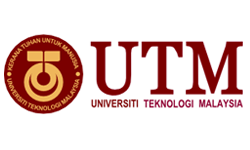 Nama 	:	  ……………………………………………………………………Alamat 	:	……………………………………………………………………		……………………………………………………………………Tarikh 	:	……………………………………………Pendaftar Pejabat PendaftarBahagian Sumber Manusia81310 UTM Johor BahruJohor Darul TakzimTuan, BORANG PENERIMAAN JAWATAN DAN PENGAKUAN Saya dengan hormatnya merujuk kepada surat tuan bil. ……………………………………… bertarikh ………………………… mengenai tawaran jawatan ………………………….……………… kepada saya dan memaklumkan bahawa saya bersetuju menerima tawaran tersebut. 2.	Saya telah membaca dan memahami di atas syarat-syarat tawaran jawatan berkenaan dan saya bersetuju mematuhinya serta juga Perlembagaan, Statut, Akta serta lain-lain peraturan Universiti Teknologi Malaysia (UTM) yang ada sekarang dan akan dibuat/ dipinda dari masa ke semasa. Saya juga faham bahawa sekiranya apa-apa maklumat yang telah saya berikan dalam borang permohonan/temuduga termasuk sijil kelulusan akademik dan/ atau surat perakuan didapati palsu dan dibuat dengan bertujuan untuk mendapatkan jawatan di Universiti Teknologi Malaysia semata-mata. Saya bersetuju dan mengaku bahawa perkhidmatan saya dengan UTM boleh ditamatkan dengan serta merta atau tawaran ini ditarik balik dan dianggap terbatal dengan sendirinya. Saya sesungguhnya juga mengaku bahawa saya pada bila-bila masa sanggup ditukarkan ke mana-mana kampus cawangan UTM. Tidak Bersetuju menerima tawaran jawatan sebagai ………………………………………… di Universiti Teknologi Malaysia *	Saya akan melaporkan diri dengan memegang jawatan yang ditawarkan itu pada ……………………………………………* 	Tarikh lantikan jawatan ……………………..…………………………………. berkuatkuasa mulai ………………………………….Sekian, terima kasih. Yang benar, ………………………………………………	(Tandatangan)……………………………………………… (No Kad Pengenalan) * Tandakan ( ) yang berkenaan. 